主要コード作成表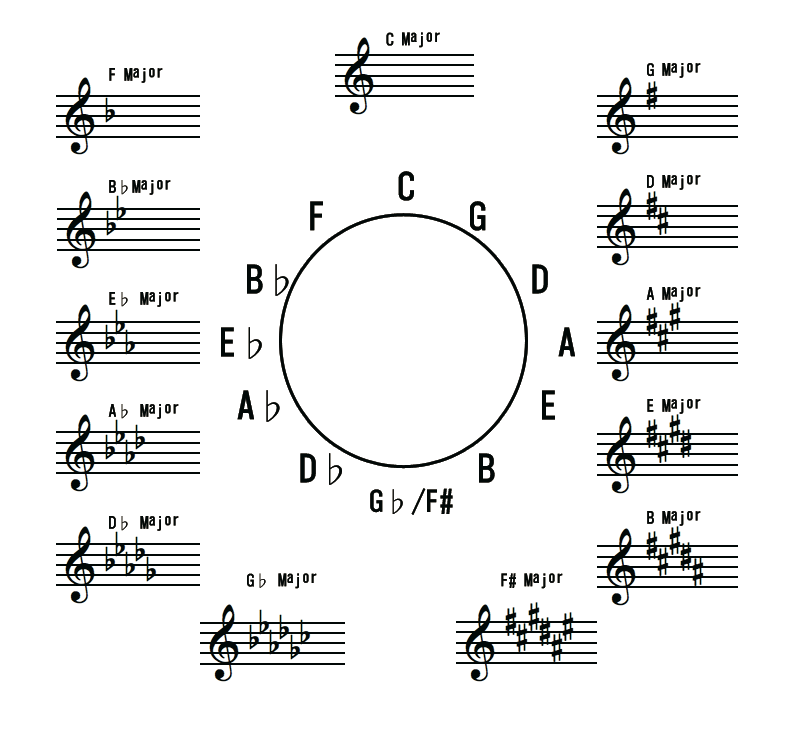 #・♭のつく順番コードの書き方#→　　　　　　　 　　　 ←♭#→　　　　　　　 　　　 ←♭#→　　　　　　　 　　　 ←♭#→　　　　　　　 　　　 ←♭#→　　　　　　　 　　　 ←♭#→　　　　　　　 　　　 ←♭#→　　　　　　　 　　　 ←♭ファドソレラミシルート音テンションルート音種類12345678910111213|メジャー135m  | マイナー1♭35dim | ディミニッシュ1♭3♭5sus4 | サスフォー145aug | オーギュメント13#5maj7 | メジャーセブン13577 |セブン135♭7m7 |マイナーセブン1♭35♭7m7(♭5) |マイナーセブンフラットファイブ1♭3♭5♭7dim7 | ディミニッシュセブン1♭3♭567sus | セブンサス145♭7